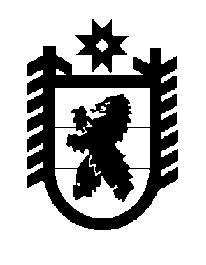 Российская Федерация Республика Карелия    ПРАВИТЕЛЬСТВО РЕСПУБЛИКИ КАРЕЛИЯРАСПОРЯЖЕНИЕот  14 марта 2018 года № 197р-Пг. Петрозаводск Одобрить Соглашение о сотрудничестве между Правительством Республики Карелия и обществом с ограниченной ответственностью 
научно-производственным объединением «ФинТек» и поручить 
подписать его заместителю Премьер-министра Правительства 
Республики Карелия – Министру экономического развития и промышленности Республики Карелия Родионову Дмитрию Андреевичу.
           Глава Республики Карелия                                                              А.О. Парфенчиков